HAVE A NICE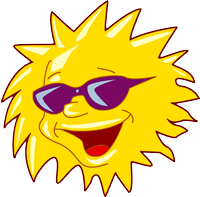 SUMMERSONG BOOKSummer 2014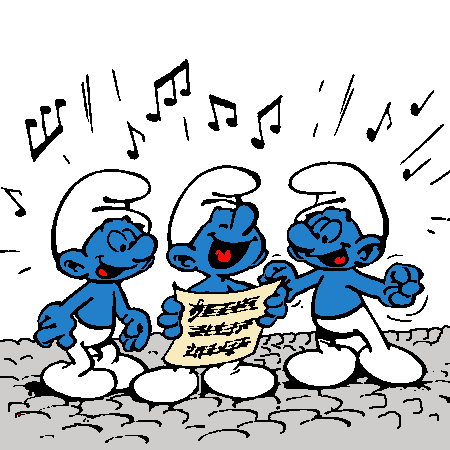 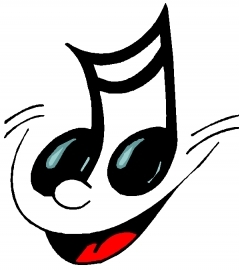 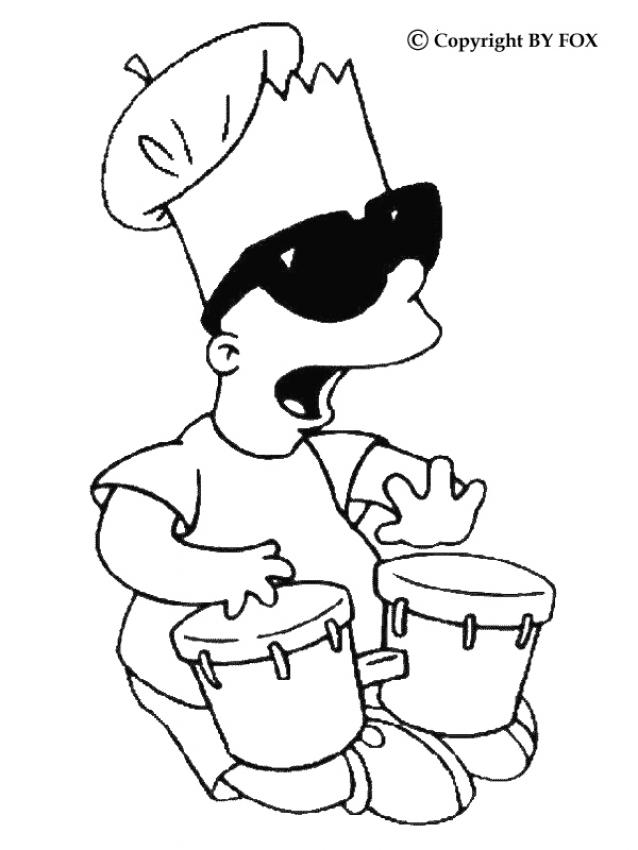 NOTESThe Great Big Moose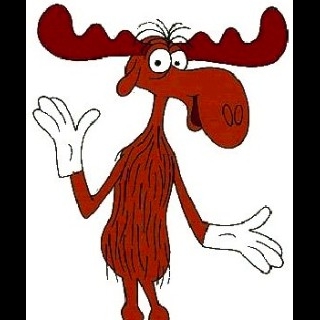 There was a great big moose    (repeat)Who used to drink a lot of juice    (repeat)Chorus:  Say Wo Oh oh    (repeat)Wee-Oh wee-oh wee-oh wee-oh    (repeat)Wo oh oh oh    (repeat)Wee-Oh wee-oh wee-oh wee-oh    (repeat)And is name was Fred    (repeat)He used to drink his juice in bed    (repeat)ChorusHe drinks his juice with care    (repeat)But he spit it everywhere    (repeat)ChorusHe was a sticky moose    (repeat)Cause he spit a lot of juice    (repeat)There was a great big moose    (repasDriiinkiiing juuuuuuice !!!!    (all together))FleaFlea (repeat)Flea fly (repeat)Flea fly flow (repeat)Feasta (repeat)Cooma lotta cooma lotta cooma lotta feasta (repeat)Oh no, no, no, na feasta (repeat)Esca meany sala meany Oh-ah do ah-la meany (repeat)Esca meany sala meany Oh-ah do ah (repeat)With an epp bidily oatin doatin bo-dope skid eatin dats a what I can chew (repeat)The Frog Song3 faces :	1-   Hum != eyes closed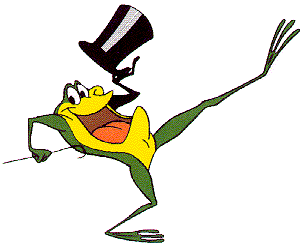                                        2-  Hu ! eyes opened and tongue out             3-  Ah != say  AhHum! Hu!Went a little green frog, one dayHum! Hu!Went a little green frogHum! Hu!Went a little green frog, one daySo we all wentHum! Hu! Ah!But we all know frogs goCha la la la la, cha la la la laCha la la la laWe all know frogs goCha la la la laThey dont goHm! Hu! Ah!B-I-N-G-OThere was a farmer who had a dog,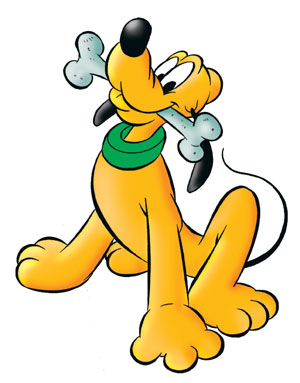 And Bingo was his name-O!B-I-N-G-O! B-I-N-G-O! B-I-N-G-O!And Bingo was his name-O!Beaver Song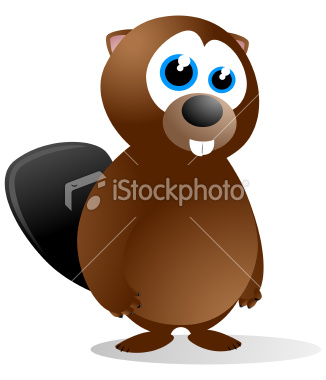 Beaver 1, Beaver allLet’s all do the beaver CallTsch!, tsch!, tsch!, tsch!, tsch! tsch!, tsch!Beaver 2, Beaver 3Let’s all climb the beaver TreeTsch!, tsch!, tsch!, tsch!, tsch! tsch!, tsch!Beaver 4, Beaver 5Let’s all do the Beaver JiveTsch!, tsch!, tsch!, tsch!, tsch! tsch!, tsch!Beaver 6, Beaver 7Let’s all go to Beaver HeavenTsch!, tsch!, tsch!, tsch!, tsch! tsch!, tsch!Beaver 8, Beaver 9Stop !It’s Beaver Time10 Little fingers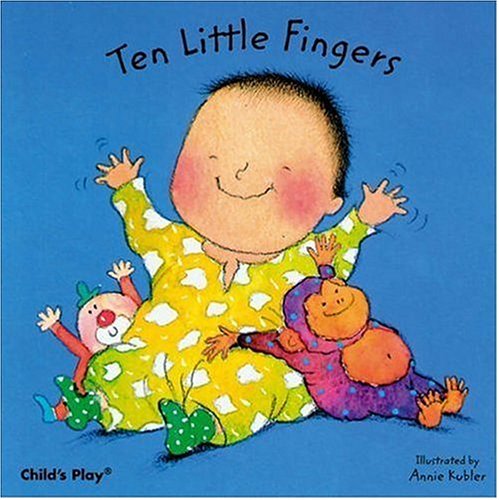 1 little, 2 little, 3 little fingers4 little, 5 little, 6 little fingers7 little, 8 little, 9 little fingers10 fingers on my hands* you can sing it the other way around alsoShoot the MoonMonit- Can you do the Shoot the Moon?kids- What’s that you said?Monit- I said can you do the Shoot the Moon?All - Shoot, the Moon,Shoot Shoot the Moon, Pawf !Shoot, the Moon,Shoot Shoot the Moon, Pawf !- Can you do the disco duck?  ...- Can you do the Frankenstein? ...- Can you do the funky chicken?...- Can you do the blondy girl?...*...Use your imagination...*If you're happy and you know itIf you’re happy and you know it, clap your hands (x2)If you’re happy and you know it, then youri face will surely show itIf you’re happy and you know it clap your hands.- stamp your feet- do the train- shout hurray- etc...Banana songPeel, banana, peel peel bananaPeel, banana, peel peel bananaChop, banana, chop chop bananaChop, banana, chop chop bananaSmoosh, banana, smoosh smoosh banana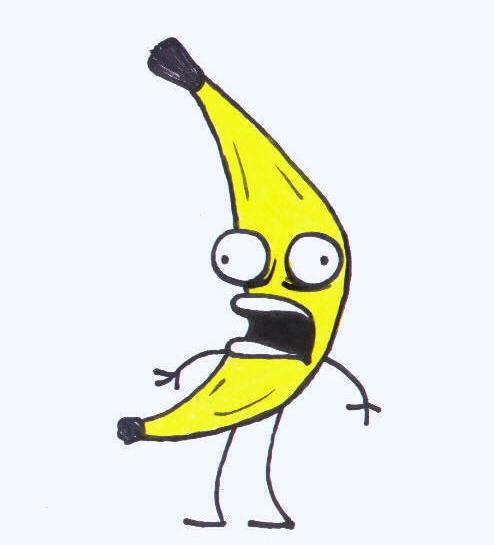 Smoosh, banana, smoosh smoosh bananaEat, banana, eat eat bananaEat, banana, eat eat bananaGo ! Bananas,  Go ! Go ! BananasGo ! Bananas,  Go ! Go ! Bananas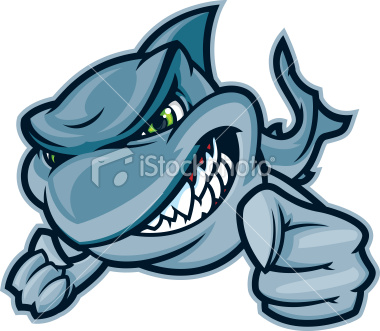 Bananaaaaaaaaaaaa... SPLIT !The Shark SongBaby Shark, shoo-bee-do-wee, shoo-bee-do-waMama Shark, shoo-bee-do-wee, shoo-bee-do-waPapa Shark, shoo-bee-do-wee, shoo-bee-do-waLady swims, shoo-bee-do-wee, shoo-bee-do-waShark attacks , Waaaaaa!!!  Shark attacks , Waaaaa!!!Swim away, shoo-bee-do-wee, shoo-bee-do-waMy Aunt Came BackMy Aunt came back (My aunt came back)From old Japan (From old Japan)And she brought me back (and she brought me back)A Japanese fan (a Japanese fan)(Start waving right hand like a fan)My Aunt came backFrom old Hong KongAnd she brought me backA game of ping pong(wave left hand like ping-pong bat)Kampuchea - Rocking Chair(start rocking back and forward)Timbuktu - some nuts like you(stop actions and point at audience)The itsy bitsy spiderThe itsy bitsy spider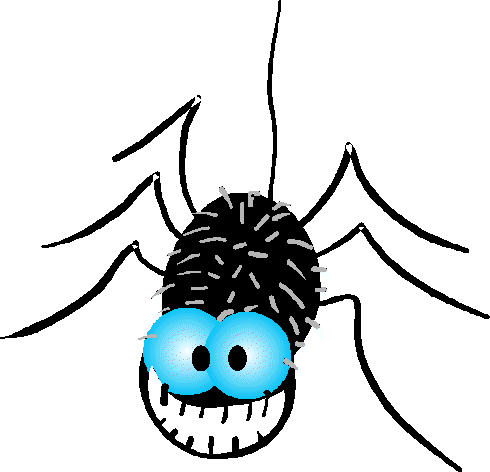 Crawled up the water spoutDown came the rainAnd washed the spider outOut came the sunAnd dried up all the rainAnd the itsy bitsy spiderCrawled up the spout again.Boom-chick-a-boomBoom!Boom-a-chick-a-boom!Boom-a-chick-a-rocka  chick-a-rockaa-chick-a-boom!Oh yeah!Uh! Uh!One more time now!Mary Had a Little LambMary had a little lambWhose fleece as white as snow.And everywhere that Mary went,The lamb was sure to go!It followed her to school one day,which was against the rules.It made the children laugh and play,To see a lamb at school.Twinkle Twinkle Little Star"* to the tune of the alphabet song *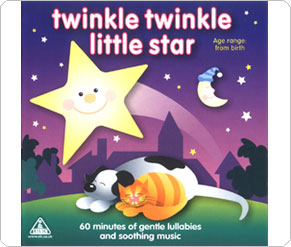 Twinkle, twinkle, little starHow I wonder what you are.Up above the world so high,Like a diamond in the sky.Twinkle, twinkle, little star,How I wonder what you are.Pretty colors(To the tune of Oh My Darling Clementine)Red and orange,Yellow, green, blue,Purple, Brown and pink and grayPretty colors are all around me,And I know each one by name !10 Little Monkeys10  little monkeys, jumping on the bed1  fell off and bumped his headMama called the doctor,And the doctor said:No more monkeys jumping on the bed.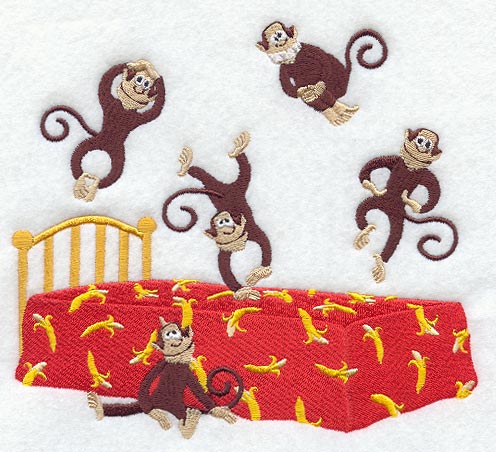 9 ......8.......7.......Etc..One little monkey jumping on the bed,He fell off and bumped his head,Mama called the doctor and the doctor said:Put those monkeys back to bed!MY BONNIEMy Bonnie lies over the ocean,My Bonnie lies over the sea.My Bonnie lies over the ocean,Oh, bring back my bonnie to me.Bring back, bring back,Oh, bring back my bonnie to me, to me.Bring back, bring back,Oh, bring back my bonnie to me.Last night as I lay on my pillow,Last night as I lay on my bed,I stuck my feet out of the window,Next morning my neighbors were dead.Bring back, bring back,Oh, bring back my neighbors to me, to me.Bring back, bring back,Oh, bring back my neighbors to me.Swimming PoolSwimming, swimming, in my swimming poolWhen days are hot, when days are coldIn my swimming pool!Breast stroke, side stroke, fency diving toOh don’t you wish you’d never hadAnything else to do.... But*replace one part by mmmm....Everytimes you start the song over. *He’s got the whole world in his handsHe's got the whole world in His handsHe's got the whole world in His handsHe's got the whole world in His handsHe's got the whole world in His handsHe's got the Dainty, Dainty Daisies in His handsHe's got the Dainty, Dainty Daisies in His handsHe's got the Dainty, Dainty Daisies in His handsHe's got the whole world in His handsHe's got the Busy, Busy Brownies in His handsHe's got the Busy, Busy Brownies in His handsHe's got the Busy, Busy Brownies in His handsHe's got the whole world in His handsHe's got the Jazzy, Jazzy Juniors in His handsHe's got the Jazzy, Jazzy Juniors in His handsHe's got the Jazzy, Jazzy Juniors in His handsHe's got the whole world in His handsHe's got the Crazy, Crazy Cadettes in His handsHe's got the Crazy, Crazy Cadettes in His handsHe's got the Crazy, Crazy Cadettes in His handsHe's got the whole world in His handsHe's got the Sassy, Sassy Seniors in His handsDown by the BayDown by the bayWhere the watermelons growBack to my homeI dare not goFor if I doMy mother will say"Did you ever see a flyWearing a tie?"Down by the bay.Down by the bayWhere the watermelons growBack to my homeI dare not goFor if I doMy mother will say"Did you ever see a bearCombing his hair?"Down by the bay.Down by the bayWhere the watermelons growBack to my homeI dare not goFor if I doMy mother will say"Did you ever see a mooseKissing a goose?"Down by the bay.Down by the bayWhere the watermelons growBack to my homeI dare not goFor if I doMy mother will say"Did you ever see a whaleWith a polka dot tail?"Down by the bay.Down by the bayWhere the watermelons growBack to my homeI dare not goFor if I doMy mother will say"Did you ever see some llamasEating pajamas?"Down by the bay.Down by the bayWhere the watermelons growBack to my homeI dare not goFor if I doMy mother will say"Did you ever have a timeWhen you couldn't make a rhyme?"Down by the bay.Reach for the skyClap your hands, touch your toesTurn around and put a finger on your noseFlap your arms, jump up highWiggle your fingers and reach for the skyYOU ARE MY SUNSHINECHORUS:You are my sunshine, my only sunshineYou make me happy when skies are greyYou’ll never know, dear, how much I love youPlease don’t take my sunshine awayThe other night, dear, as I lay sleepingI dreamed I held you in my armsWhen I awoke, dear, I was mistakenSo I hung my head and I criedCHORUSI’ll always love you and make you happy-If you will only stay the sameBut if you leave me to love anotherYou’ll regret it all somedayCHORUSSkidamarinkSkidamarink-a-dink-a-dinkSkidamarink-a-doo, I love you!(Repeat)I love you in the morningand in the afternoon,I love you in the evening andUnderneath the moonSkidamarink-a-dink-a-dinkSkidamarink-a-doo, I love you!I’m a little tea potI'm a little teapot, short and stoutHere is my handle [one hand on hip], here is my spout [other arm out straight]When I get all steamed up, hear me shoutJust tip me over and pour me out![as song ends, lean over and tip arm out like a spout]I'm a clever teapot, yes it's trueHere's an example of what I can doI can change my handle to my spout [switch arm positions and repeat tipping motion]Just tip me over and pour me outHokey PokeyYou put your right hand in,You put your right hand out,You put your right hand in,And you shake it all about,You do the hokey pokeyand you turn yourself aroundThat what it's all about.2) left hand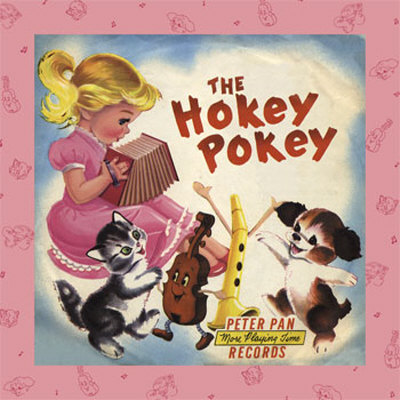 3) right foot4) left foot5) head6) butt7) whole selfTeasing Mr. AlligatorFive little monkeysSitting in a treeTeasing Mr. Alligator,(teasing faces, hands up to face like moose antlers or one hand in front of nose)"You can't catch me."Along came Mr. Alligator,(finger up to mouth like SHHHH)Quiet as can beSNAP(Both hands clap together like an alligator's mouth)Four little monkeysSitting in a treeTeasing Mr, Alligator,"You can't catch me."Along came Mr. Alligator,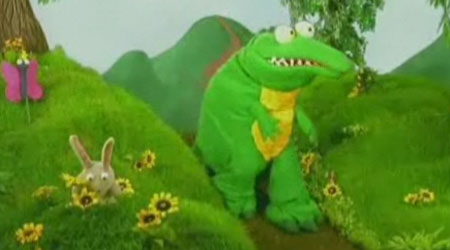 Quiet as can beSNAPThree little monkeysSitting in a treeTeasing Mr. Alligator,"You can't catch me."Along came Mr. Alligator,Quiet as can beSNAPTwo little monkeysSitting in a treeTeasing Mr. Alligator,"You can't catch me."Along came Mr. Alligator,Quiet as can beSNAPOne little monkeySitting in a treeTeasing Mr. Alligator,"You can't catch me."Along came Mr. Alligator,Quiet as can beSNAPNo more little monkeysSitting in a treeMissed me!Ham and EggsHam and eggs, Ham and eggs,I like mine fried nice and brown.I like mine fried up side down.Ham and eggs, Ham and eggs,Flip 'em, Flop 'em, Flop 'em, Flip 'em,Ham and eggs!John Jacob Jingleheimer SchmidtJohn Jacob Jingleheimer Schmidt,His name is my name too.Whenever we go out,The people always shout,There goes John Jacob Jingleheimer Schmidt.Dah dah dah dah, dah dah dah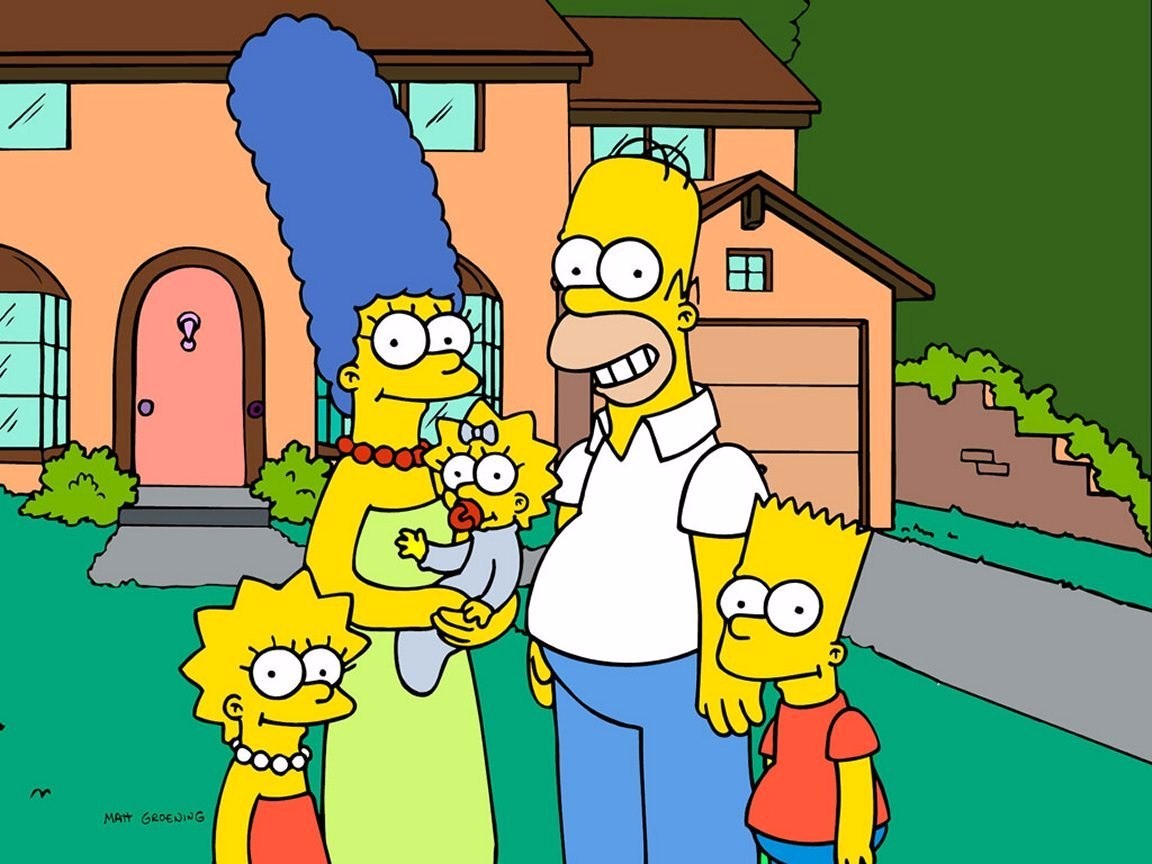 Sally the camel               Sally the camel has five humps.		
Sally the camel has five humps.
Sally the camel has five humps.
So ride, Sally, ride.
Boom, boom, boom, boom!

Sally the camel has four humps.
Sally the camel has four humps.
Sally the camel has four humps.
So ride, Sally, ride.
Boom, boom, boom, boom!

Sally the camel has three humps.
Sally the camel has three humps.
Sally the camel has three humps.
So ride, Sally, ride.
Boom, boom, boom, boom!

Sally the camel has two humps.
Sally the camel has two humps.
Sally the camel has two humps.
So ride, Sally, ride.
Boom, boom, boom, boom!

Sally the camel has one hump.
Sally the camel has one hump.
Sally the camel has one hump.
So ride, Sally, ride.
Boom, boom, boom, boom!
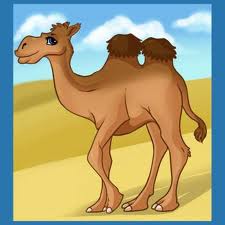 Sally the camel has no humps.
Sally the camel has no humps.Sally the camel has no humps.'Cause Sally is a horse, of courseFATHER ABRAHAMFather AbrahamHad seven sons sirHad seven sons sirHad Father AbrahamAnd they never laughedAnd they never criedAll they did was go like this...                     And a right  (Move right arm up and down)Chorus -                 And a left  (Move left arm up and down)Chorus -         And a right  (Add in your right leg)Chorus -                      And a left   (Now you will be jumping and moving arms)Chorus -                          And a head  (Now move head along with arms and legs)Chorus -             And a body  (Now move entire body)Chorus –            (collapse)This Land is Your LandChorus:This land is your land, this land is my landFrom California, to the New York IslandFrom the redwood forest, to the gulf stream watersThis land was made for you and meAs I was walking a ribbon of highwayI saw above me an endless skywayI saw below me a golden valleyThis land was made for you and meChorusI've roamed and rambled and I've followed my footstepsTo the sparkling sands of her diamond desertsAnd all around me a voice was soundingThis land was made for you and meChorusThe sun comes shining as I was strollingThe wheat fields waving and the dust clouds rollingThe fog was lifting a voice come chantingThis land was made for you and meChorusAs I was walkin' - I saw a sign thereAnd that sign said - no tress passin'But on the other side .... it didn't say nothin!Now that side was made for you and me!ChorusIn the squares of the city - In the shadow of the steepleNear the relief office - I see my peopleAnd some are grumblin' and some are wonderin'If this land's still made for you and me.Chorus (2x)Old Macdonald had a farmOld Macdonald had a farm, E-I-E-I-OAnd on his farm he had a cow, E-I-E-I-OWith a "moo-moo" here and a "moo-moo" thereHere a "moo" there a "moo"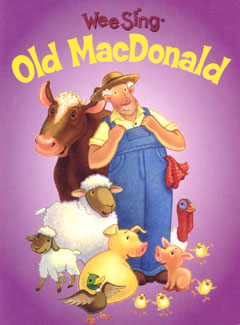 Everywhere a "moo-moo"Old Macdonald had a farm, E-I-E-I-OOld Macdonald had a farm, E-I-E-I-OAnd on his farm he had a pig, E-I-E-I-OWith a (snort) here and a (snort) thereHere a (snort) there a (snort)Everywhere a (snort-snort)Old Macdonald had a farm, E-I-E-I-OOld Macdonald had a farm, E-I-E-I-OAnd on his farm he had a horse, E-I-E-I-OWith a "neigh, neigh" here and a "neigh, neigh" thereHere a "neigh" there a "neigh"Everywhere a "neigh, neigh"Old Macdonald had a farm, E-I-E-I-OOld Macdonald had a farm, E-I-E-I-OAnd on his farm he had a chicken, E-I-E-I-OWith a "cluck, cluck" here and a "cluck, cluck" thereHere a "cluck" there a "cluck"Everywhere a "cluck, cluck"Old Macdonald had a farm, E-I-E-I-OOld Macdonald had a farm, E-I-E-I-OAnd on his farm he had a duck, E-I-E-I-OWith a "quack, quack" here and a "quack, quack" thereHere a "quack" there a "quack"Everywhere a "quack, quack"Old Macdonald had a farm, E-I-E-I-OOH I WISH I WERE*(Tune: "If You're Happy and You Know It")Oh, I wish I were a little bar of soap.Oh, I wish I were a little bar of soap.I would slippy and I'd slidey,Over everybody's hidey.Oh, I wish I were a little bar of soap.Oh, I wish I were a little hunk of mud.Oh, I wish I were a little hunk of mud.I would ooey and I'd gooey,Under everybody's shoey.Oh, I wish I were a little hunk of mud.Oh, I wish I were a little can of pop.Oh, I wish I were a little can of pop.I'd go down with a slurp,and come up with a burp.Oh, I wish I were a little can of pop.Oh, I wish I were a little slippery root.Oh,  I wish I were a little slippery root.I would sit upon the trail,And knock everyone on his tail.Oh, I wish I were a little slippery  root.Oh, I wish I were a little mosquito.Oh, I wish I were a little mosquito.I'd buzzy and I'd bitey,Under everybody's nighty.Oh, I wish I were a little mosquito.Take me out to the ball gameTake me out to the ball game,Take me out with the crowd.Buy me some peanuts and cracker jack,I don’t care if I never get back,Let me root, root, root, for the home teamIf they don’t win it’s a shame.For it’s one, two, three strikes, you’re out,At the old ball game.Row, row, row your boat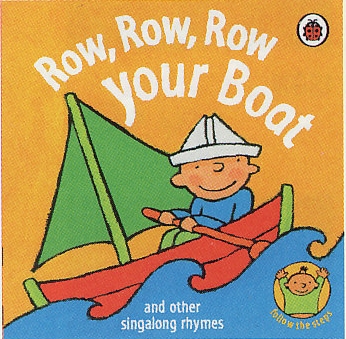 Row, row, row your boatGently down the streamMerrily, merrily, merrily, merrilyLife is but a dream(To sing in a round)I’m a little snowmanI’m a little snowman, round and fatHere is my broom and here is my hat.When the sun comes out, it’s time to say,This is the end of me today!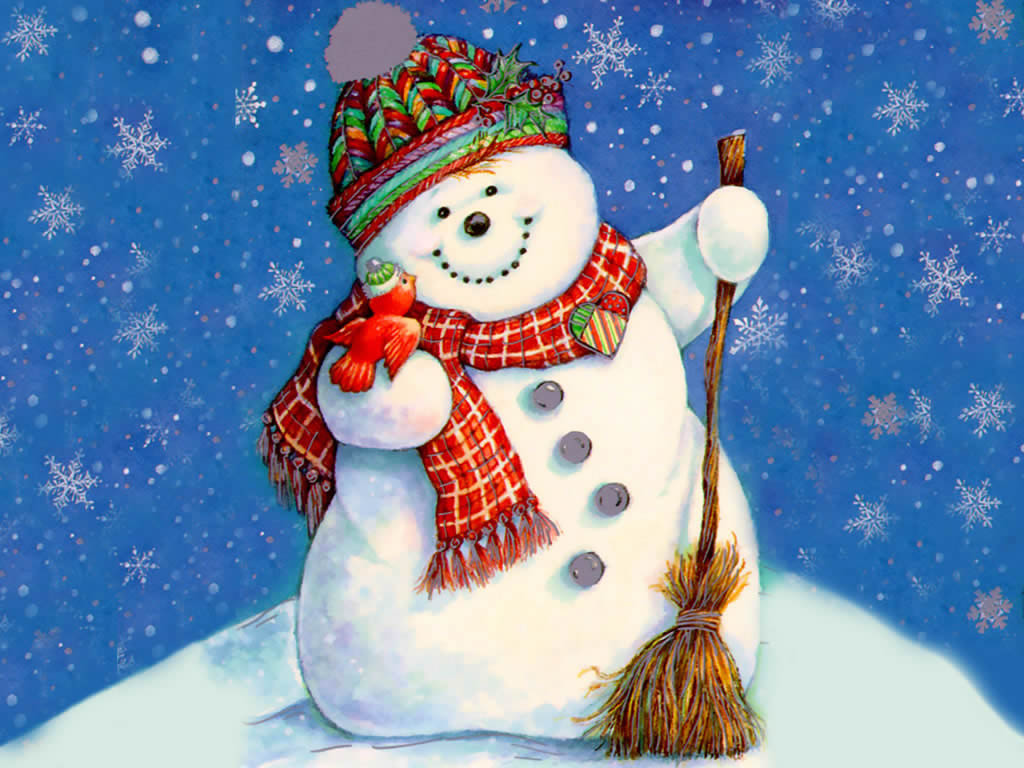 The littlest wormThe littlest worm, I ever saw,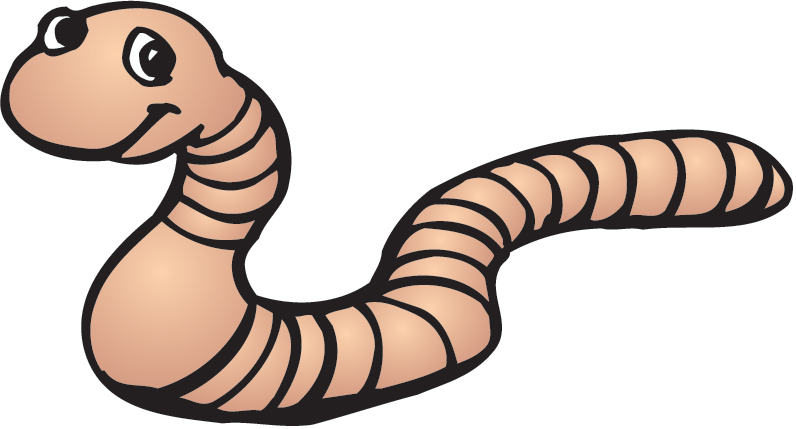 Got stuck inside, my soda straw.He said to me, “don’t take a sip”,For if you’ll do, I’ll surely flip.I took a sip, and he went down,All through my pipes, he must have drownedThat is the end, there is no more,Unless I see, that worm once more.Are you sleeping, Brother John?Are you sleeping?Are you sleeping?Brother John,Brother John?Morning bells are ringing,Morning bells are ringingDing Ding DongDing Ding Dong.The numbers jumpJump, jump the numbers jumpSee what you can doBe a kangarooJump, jump the numbers jumpEverybody here we goJump one timesJump two timesJump three timesCounting as we goRepeat chorusJump four times (that’s great)Jump five timesJump six timesCounting as we goRepeat chorusJump seven times (higher!)Jump eight timesJump nine times (terrific!)Jump ten timesCounting as we goLion huntGoing on a lion huntGonna catch a big oneLook at all the pretty flowersMighty fine daysOh-oh a tree!A big tall treeCan’t go around itCan’t go over itI guess I’ll have to climb it!Crick crackGoing on a lion hunt...Oh-oh a lake!A big deep lakeI guess I’ll have to swim in it...Oh-oh a fence...Oh-oh a caveA big dark caveSomething furry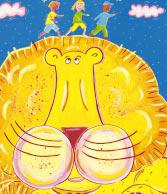 Long teethLong claws...Ahhhhhhh! A lion!The wheels on the busThe wheels on the bus go round and roundRound and round, round and roundAll the wheels on the bus go round and roundAll around the townThe windows on the bus go up and down, up and down...The doors on the bus go open and shut...The wipers of the bus go swish swish swish...The babies on the bus go boo hoo hoo...The mothers on the bus go shh-shh-shh...The driver of the bus says: “Please move back”...My hat, it has three cornersMy hat it has three cornersThree corners has my hatAnd if didn’t have three cornersIt wouldn’t be my hat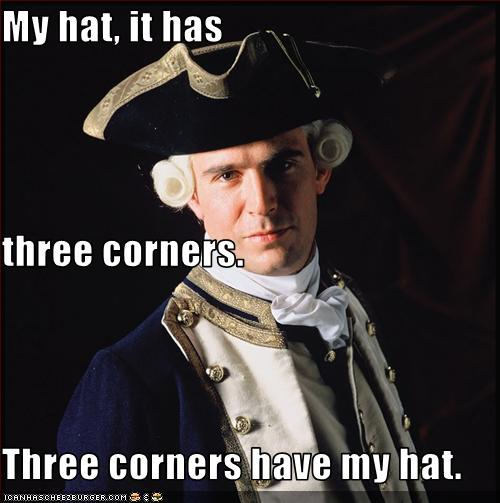 The Ants Go MarchingThe ants go marching one by oneHoorah! Hoorah!The ants go marching one by oneHoorah! Hoorah!The ants go marching one by one;The little one stops to suck his thumbAnd they all go marching down into the groundThe ants go marching two by twoThe little one stops to tie his shoeThe ants go marching three by threeThe little one stops to climb a treeThe ants go marching four by fourThe little one stops to shut the door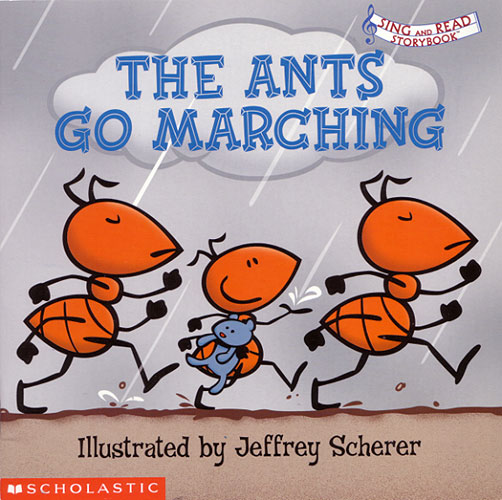 The ants go marching five by fiveThe little one stops to take a diveThe ants go marching six by sixThe little one stops to pick up sticksThe ants go marching seven by sevenThe little one stops to pray to heavenThe ants go marching eight by eightThe little one stops to roller skateThe ants go marching nine by nineThe little one stops to check the timesThe ants go marching ten by tenThe little one stops to shout“THE END!!”Michael FinnaganThere was an old man named Michael FinnaganHe had whiskers on his chinneganThey fell out and then grew in againPoor old Michael FinneganBegin againThere was an old man named Michael FinneganHe went fishing with a pinneganCaught a fish and dropped it in againPoor old Michael FinneganBegin againThere was an old man named Michael FinneganHe grew fat and then grew thin againThen he died and had to begin againPoor old Michael FinneganBegin againThe body danceBend your knees, touch your noseShake your head, stand on your toesOpen your eyes, so you can seeWe’re doing the body dance, you and meIt doesn’t matter if your smallIt doesn’t matter if your bigIt doesn’t matter if you’re baldOr if you wear a wigJust...Bend your knees, touch your noseShake your head, stand on your toesOpen your eyes, so you can seeWe’re doing the body dance, you and meIt doesn’t matter if you’re thinIt doesn’t matter if you’re fatOr if the colour of your skinIs white, brown or blackJust...Bend your knees, touch your noseShake your head, stand on your toesOpen your eyes, so you can seeWe’re doing the body dance, you and meThe Toast songAll around the nation coast to coastPeople always ask what I like mostI don’t like to brag I don’t like to boastI just tell them I like toastYeah Toast! (2x)Early in the morning 6 AMSpread a little butter spread a little jamYou take two pieces and you put’em in the slotsYou pull down the lever and the wires get hotYeah Toast! (2x)If they tell you toasts are crummyLaugh at them and call them dummiesAnd if they tell you toast is lameDon’t mind them cause they’re insane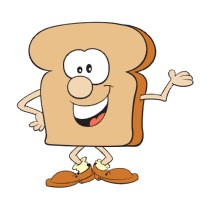 NOTESHappy DaysSunday, Monday, Happy Days,Tuesday, Wednesday, Happy Days,Thursday, Friday, Happy Days,Saturday, what a day,Rockin all week with you.This days is oursWon’t you be mine. (Oh Happy Days)This day is ours (Oh Happy Days)Oh please be mine.Hello sunshine, goodbye rain,She’s wearing my high school ring on her chain.She’s my steady, I’m her man,I’m gonna love her all I can.(Chorus)Gonna cruise her round the town,Show everybody what I’ve foundRock’n’roll with all my friendsHopin’ the music never ends.These Happy Days are yours and mine (Oh Happy Days)These Happy Days are yours and mine (Oh Happy Days)These Happy Days are yours and mine, Happy Days.